家庭经济困难学生认定申请操作指南（学生版）第一步：查找服务输入地址：http://a.zuel.edu.cn/taskcenter，通过统一身份认证输入学号和密码进入服务大厅，点击“服务事项”，服务类别选择“奖贷补助”，也可通过搜索找到“家庭经济困难学生认定申请”服务（如图一）。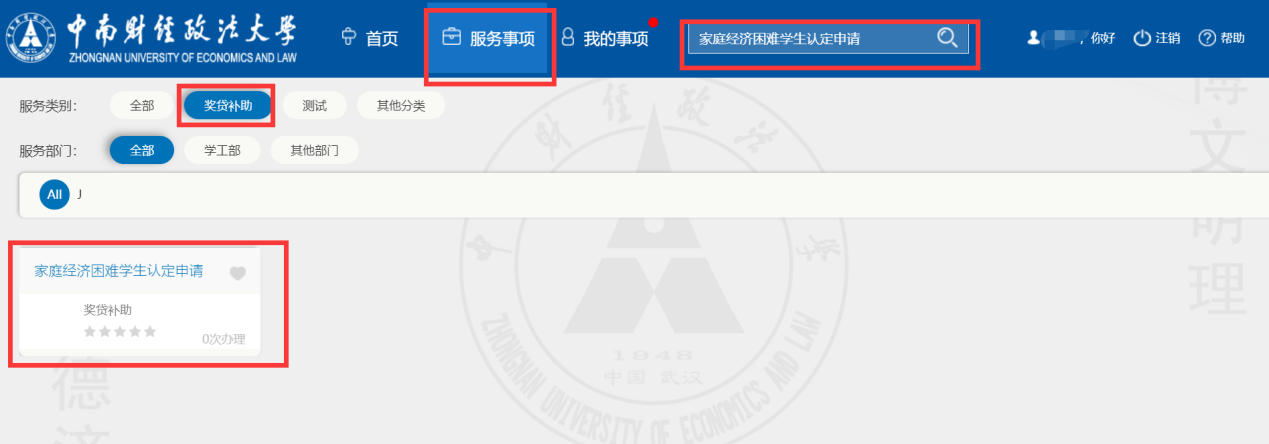 图一第二步：填写申请进入服务大厅找到“家庭经济困难学生认定申请”并点击，即可进入填写界面（见图二），填写完相应内容后，点击左上角“提交”按钮，提交到辅导员审核（见图三）。每个学生每学年只能申请一次家庭经济困难认定，提交申请前务必自己检查填写信息是否正确完整，如信息填写错误，可联系辅导员退回修改。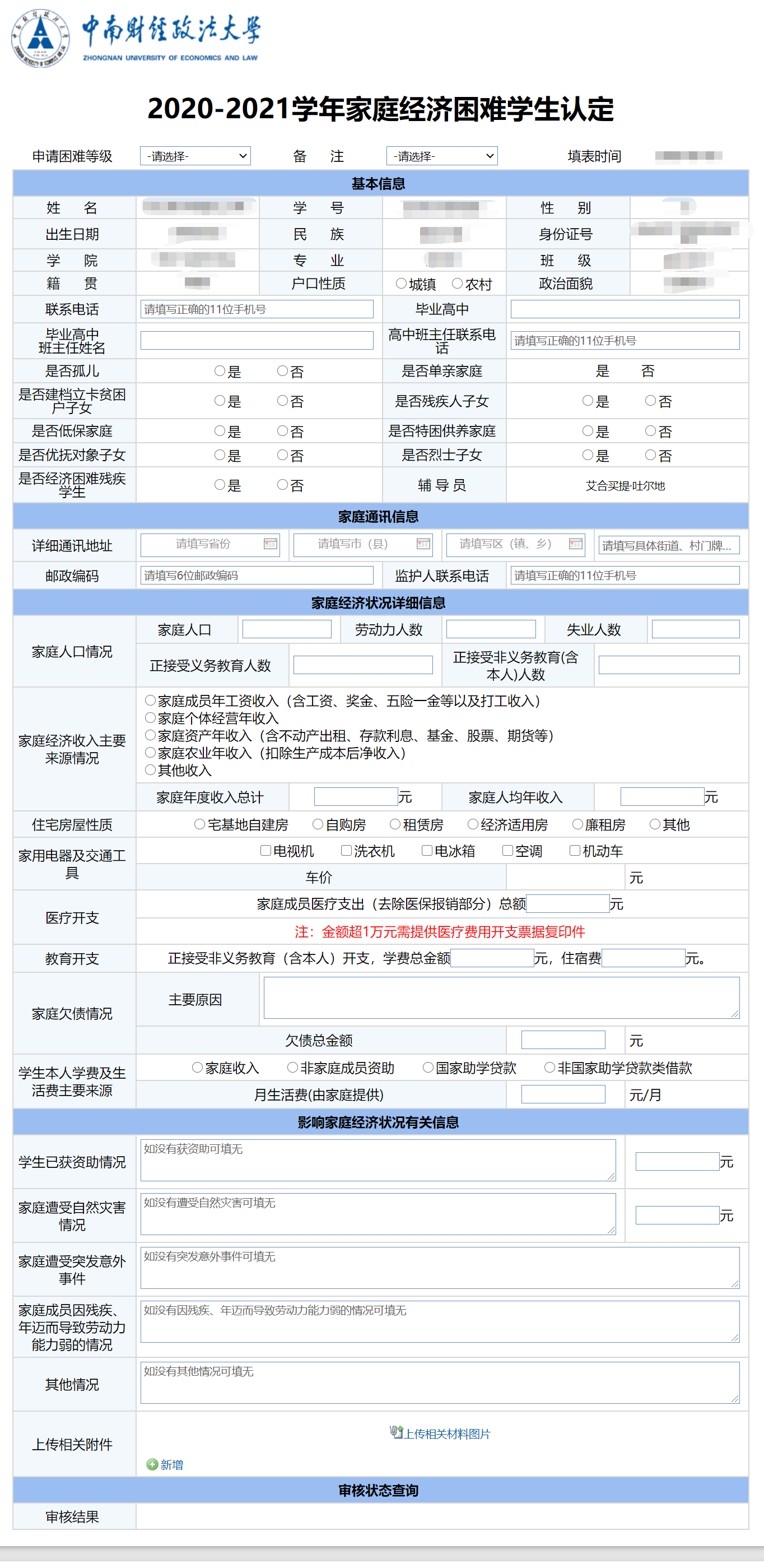 图二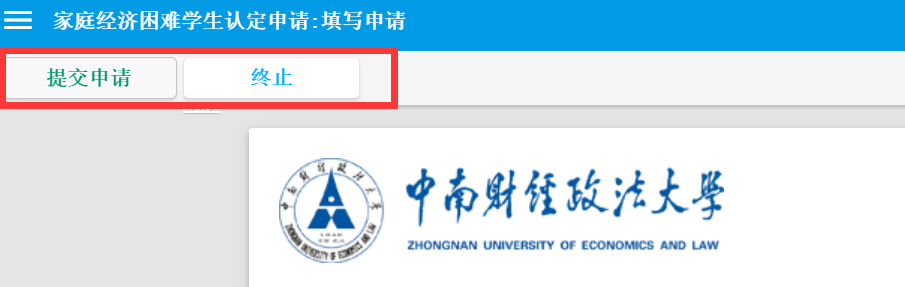 图三第三步：学生查看辅导员审核通过后，学生可在事务大厅>我的事项>待办事项>待处理的事项里找到自己所申请的服务，点击后可在下方查看审核结果（见图四）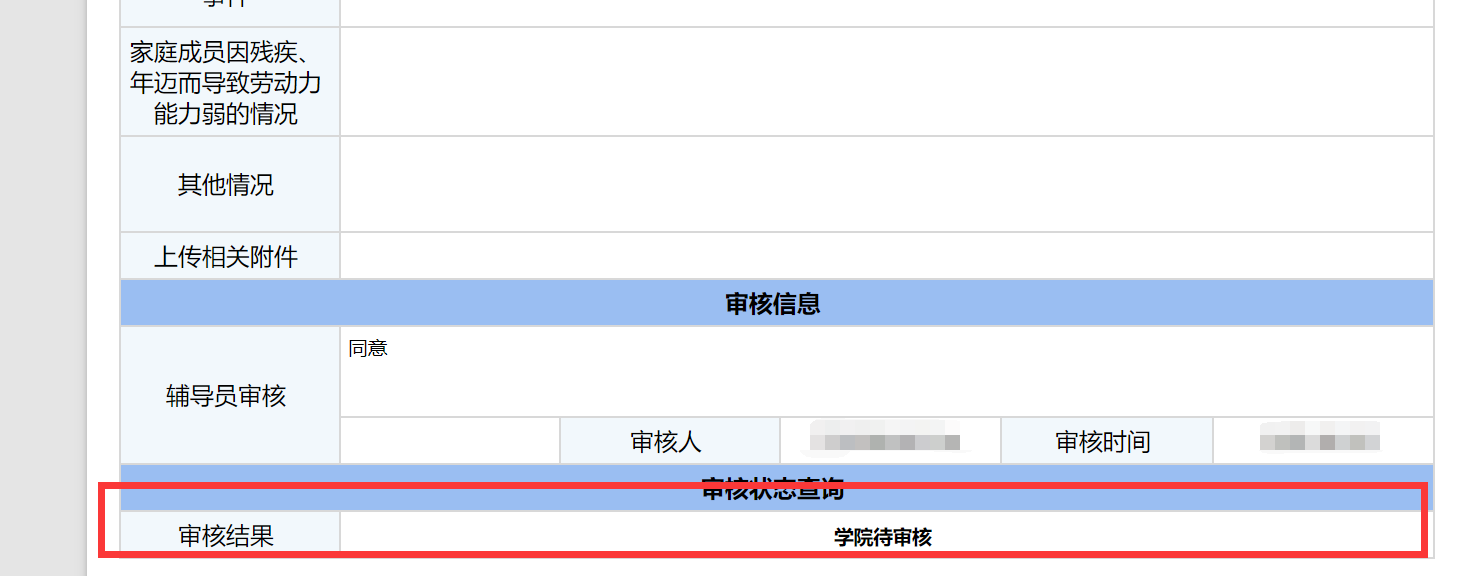 图四